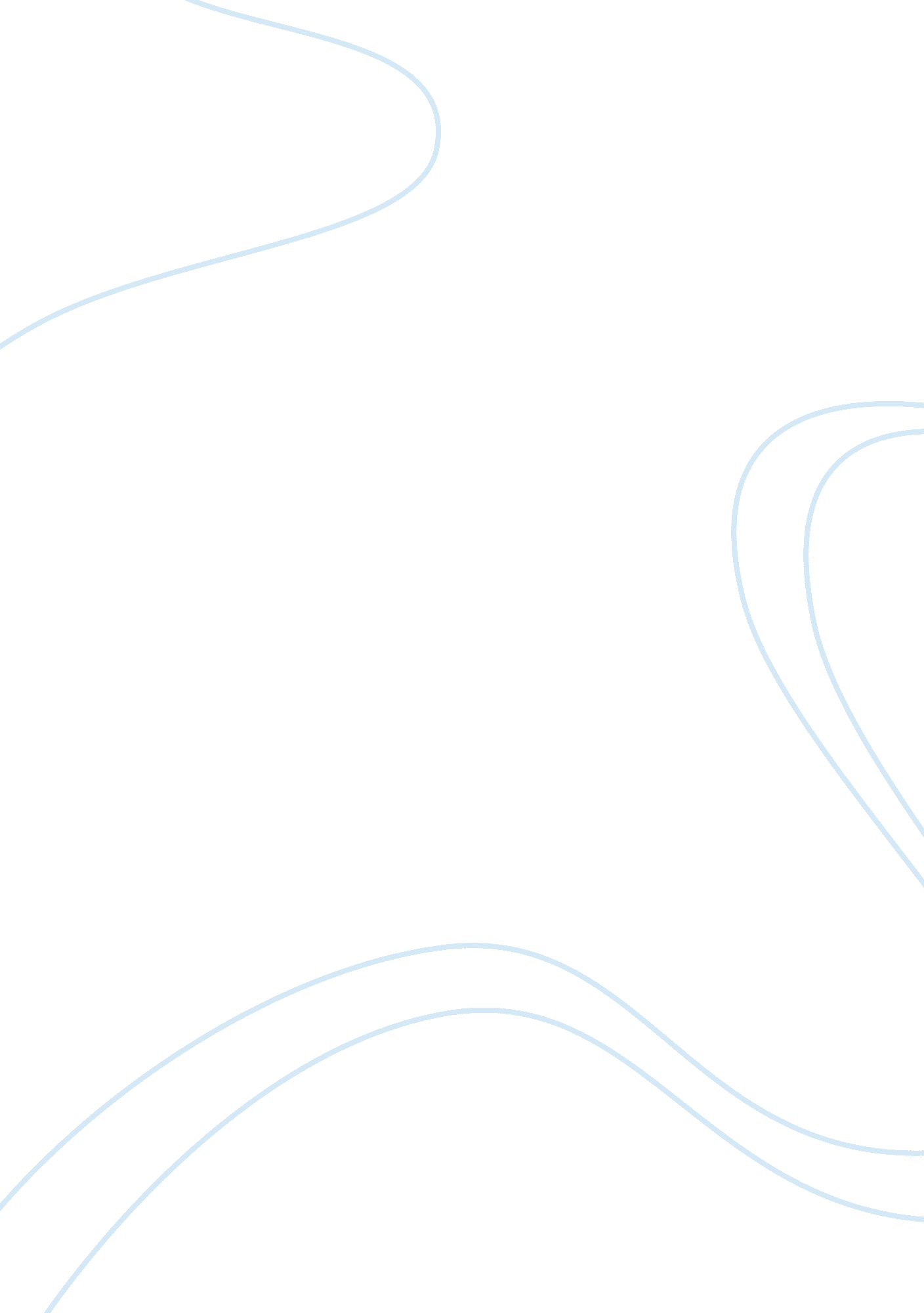 Third journal entryEducation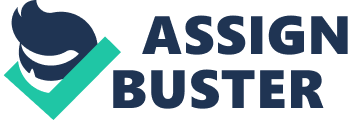 Third Journal Entry Profile The English Language represents the 35-55 age group more frequently associated with educators with reference to personal observations of a variety of other professors. He is moderately tempered with bright smile and a fairly-commanding tone. His dress code is moderately official with some fair sense of class. At the estimated age group, his physical appearance fits properly within the body frame of a former athlete. To new students entering the language class, while looking forward to attending the professor’s lectures, it is important to separate academic phobias from personality misjudgment. Based on academic expectations, students joining language classes have to view the professor as a driver of change based on the line of profession followed. As a professor, every student has an obligation of showing respect to the professor as he is an advocate of academic change. Based on these responsibility-related considerations, the professor’s story relates to the larger story of mankind as responsibilities are laid forth for accomplishment, faces challenges in both professional and personal settings, and deserves compassion based on likely occurrence of burnout in the management of work-life balance. Based on the above description, the audience addressed comprises of English Language learners with the purpose of introducing the personality of the professor as influenced by career choice, physical appearance, tutoring approach, and mastery of subject. 
Question Answers 
Based on the professor’s profile above, the choice of including the age group, the human side, likely side effects of the career choice were merited by the likely assumptions students make about their professors in general. Thus, by introducing the professor’s personality and expectations within his career, the purpose of composing this profile was to give new language students an idea of what is expected of them when addressing, judging, or even responding to the professor’s questions, assignments, and other academic tasks. The universal reality driven in this profile is that, humans have their strengths and weaknesses. However, by providing an easy environment in everything humans do, everyone can handle their challenges appropriately while at the same time projecting the strengths towards a meaningful purpose that influences positive growth. Finally, reflecting on observations about looks and body language, the included details from the interview questions include the professor’s exposure to burnout as well as personal responsibility of managing work-life balance. 